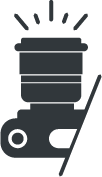 NOTICEDear Parents, Dear Visitors,The organizers of the Somerfesto 2023 with the CdE Media Team will take photographs and make video recordings of the activities and shows that will take place during this event.  By entering the School premises on May 6, you consent to the use of your image in connection with all forms of photography and video recordings and for their publication by the APEEE. The organizers will try, as much as possible, to capture the crowd and the atmosphere rather than individuals.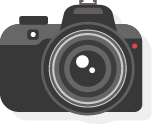 The photographs will be shared with the school community by the APEEE via their communication channel (http://www.bru4.eu) for the purpose of promoting its activities in 2024.Should you have any questions, please feel free to contact the APEEE’s DPO at the following address:  somerfesto@bru4.eu 